Leçon 01 – Membres de la famille de DieuDate : Sabbat 07 janvier 2023 But : Montrer qu’être membres de la famille de Dieu, cela implique des privilèges, mais aussi des devoirs envers Dieu, son Eglise et la société..Savoir : Dieu met des ressources à notre disposition pour accomplir la mission qu’Il nous a confiée.Sentir : Apprécier la valeur que Dieu nous accorde en nous associant à l’œuvre du salut de nos semblables.Application : Apprendre à servir Dieu par gratitude et non par peur ou pour l’obtention de ses bénédictions.Introduction : Aussi incroyable que cela puisse paraitre, nous sommes ceux à qui Dieu a confié l’éducation de Ses enfants, la construction de Ses bâtiments et l’éducation des générations futures. Cette semaine, nous explorerons les privilèges et les responsabilités de celles et ceux qui font partie de la famille de Dieu.(Guide d’étude de la Bible, version pour Adulte, p.5)Déclaration 1: Le plan originel du Père était de créer une grande famille sur terre qui fasse partie de la famille céleste. La déclaration en rouge ne concerne que les moniteurs et non les élèves)Lecture biblique: Matthieu 6 :9 ;Ephésiens 3 :13 à 15 ; Actes 17 :26 ; Psaume 8 :4 à 6 ; Ezéchiel 28 :13 à 15Méditation : Réflexion personnelle sur ces versetsQuestion : Selon ces références bibliques, les humains et les anges qu’ont-ils en commun ? Quel type de relation Dieu voulait-il établir entre les habitants de la terre et ceux du ciel ?Échange sur la question : Entre membres de la classe ou entre celui qui conduit la classe unique et les étudiants (veiller à ce que les réponses viennent du texte proposé ou d’un texte biblique semblable)Application : Comment pouvons-nous apprendre à mieux communiquer avec tous les êtres humains en tant que frères et sœurs ?Déclaration 2 : Dieu, le propriétaire de l’univers, nous a offert Ses dons (spirituels et matériels), et nous devons les utiliser et les développer dans son œuvre. Cependant son plus grand don est celui de son Fils. (La déclaration en rouge ne concerne que les moniteurs et non les élèves)Lecture biblique : Psaume 50 :10 à 12 ; 1Chroniques 29 :13-14 ; Ephésiens 4 :7 à 12 ; 1Corinthiens 12 :4 à 7 ; Matthieu 25 :20 à 30 ; Luc 19 :16 à 27 : Jean 3 :16Méditation : Réflexion personnelle sur ces versetsQuestion : Pourquoi Dieu a-t-il placé ses biens entre nos mains ?  Quelle pédagogie utilise-t-il dans 1Corinthiens 12 :4-7 ? Cependant quel est son plus grand don ?Remarque : Don(s) : capacités accordées à chaque nouveau disciple pour le développement de l’égliseMinistère(e)s : cadre dans lequel le don va s’exprimer (départements ou ministères au sein de l’église adventiste)Opération(s) : la manière dont chacun va exprimer le don spirituel reçu. (expression du tempérament et de l’esprit de créativité)Échange sur la question :Entre membres de la classe ou entre celui qui conduit la classe unique et les étudiants (veiller à ce que les réponses viennent du texte proposé ou d’un texte biblique semblable)Application : Nous sommes tous riches du don que nous avons reçu, car chaque don a une grande valeur, et nous en sommes redevables devant Dieu.Déclaration 3 : Dieu poursuit Son œuvre de salut, opérant collectivement à travers l’église et individuellement dans chaque membre par l’intermédiaire du Saint-Esprit. (La déclaration en rouge ne concerne que les moniteurs et non les élèves)Lecture biblique : Ephésiens 3 :10 ; Romains 10 :13 à 15 ; Matthieu 28 :19-20 ; 2Corinthiens 5 :19-20 ; Méditation : Réflexion personnelle sur ces versetsQuestion : Qui Dieu a-t-il choisi d’associer à son œuvre de salut en faveur des humains et pourquoi ? Qu’entendez-vous par : Dieu a fait de nous des ambassadeurs et nous a donné le ministère de la réconciliation ?Échange sur la question : Entre membres de la classe ou entre celui qui conduit la classe unique et les étudiants (veiller à ce que les réponses viennent du texte proposé ou d’un texte biblique semblable)Application : Et si chaque disciple pouvait cheminer avec une personne en 2023 pour la conduire à Jésus !Déclaration 4 : Nous sommes invités à mettre Dieu et Sa cause en première position dans notre vie, au lieu de chercher à gagner de l’argent d’abord et avant tout. (La déclaration en rouge ne concerne que les moniteurs et non les élèves)Lecture biblique: Matthieu 6 :19 à 21 ; Colossiens 3 :1-2 ; Galates 6 :8 ; 2Corinthiens 9 :7 ; 1Corinthiens 9 : 20-23Méditation : Réflexion personnelle sur ces versetsQuestion : A quel moment nous démontrons que nous avons placé notre trésor au ciel ? Échange sur la question : 	Entre membres de la classe ou entre celui qui conduit la classe unique et les étudiants (veiller à ce que les réponses viennent du texte proposé ou d’un texte biblique semblable)Application : La fidélité et le caractère sont mis à l’épreuve pour la vie éternelle à travers notre témoignage et ce que nous donnons et à la manière de le faire. .Prière : Seigneur, je Te remercie de bien vouloir me considérer comme Ton fils ou Ta fille. Fais de moi un membre digne de Ta famille, et aide-moi à être reconnaissant pour tous les frères et sœurs qui m’entourent. Amen!Conseils pratiques : Cette fiche pédagogique contient des informations qui vous permettront de préparer au mieux l’étude de la semaine. Nous vous informons qu’à compter du mois de décembre 2022, nous allons nous inspirer d’un document publié sur le site https://www.fustero.es/index_fr.phpSouvenez-vous que le moniteur de l’Ecole Du Sabbat doit aider l’étudiant : -à connaître qui est Dieu et ce qu’il a fait-à être comme Dieu en imitant son caractère, sa sainteté, son amour…-à œuvrer pour DieuVous êtes invités à animer la leçon à partir des trois étapes suivantes :Le texte biblique : Il doit pousser à la réflexion et à découvrir les principes et les valeurs contenus dans le ou les textesLa question : Celle posée par le moniteur aide l’étudiant à exprimer les principes et les valeurs qu’il a découvertsLa synthèse ou l’application : Elle aide l’étudiant à mettre en œuvre les principes et les valeurs découverts.Citation « Le vrai enseignant ne se contente pas de pensées ternes, d’un esprit indolent ou d’une mémoire lâche. Il cherche constamment les meilleures méthodes et techniques d’enseignement. Sa vie est en croissance continuelle. Dans le travail d’un tel enseignant, il y a une fraicheur, une puissance d’accélération, qui éveille et inspire la classe. »— (Traduitd’Ellen G. White, Counsels on Sabbath School Work, p. 103). Département de l’Ecole Du Sabbat 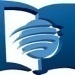 Eglise Adventiste de la GuadeloupeMail : adventistegpe.mperso@wanadoo.fr